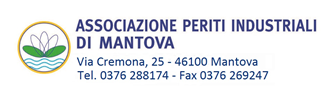 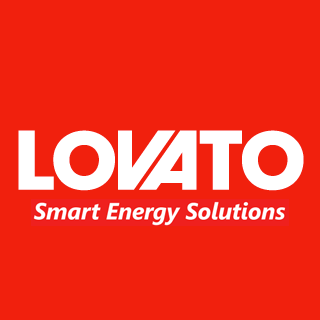 Incontro Tecnico in sede, ditta LOVATO S.p.A.“MODULI ACS – T-FASTCOLLETTORI E GRUPPI PER CENTRALI TERMICHE”Con la presente siamo lieti di invitarla all’incontro tecnico formativo della durata di 4 ore con il riconoscimento di 4 crediti formativi, previsto per giovedì 05 Marzo 2020Il corso è organizzato presso la sede della ditta LOVATO S.p.A., Via Selva n. 4/a - 37040 Gazzolo d’Arcole (VR)PROGRAMMA14,15 Arrivo partecipanti e registrazione 14,20 Benvenuto 14,30 Inizio Lavori MODULI ACS – T-FASTCOLLETTORI E GRUPPI – DN 40 DN 50 DN65 CENTRALI TERMICHE18,30 Fine Lavori Responsabile scientifico: Ing. Alessandro BelliniAi Periti Industriali e Periti Industriali Laureati, la partecipazione all’evento dà diritto a n. 4 (quattro) crediti formativi ai sensi del Regolamento per la Formazione Continua dei Periti Industriali in vigore dal 01.01.2017. 